Check boxes to indicate Merit Badges earnedThe CIT program is designed to allow Scouts to serve for one week at camp, observing and assisting in a program area.  This is not a paid position, but CIT’s must adhere to all staff expectations and guidelines.  A CIT cannot work at camp the week his troop is in camp.CIT’s will receive one free camp shirt (must indicate size above) if application is received/approved by Camp Director by May 1st.*****CIT’s will be required to have one complete Scout uniform, including BSA shorts and/or pants.Indicate below your first and second choice of when you would like to serve as a CIT: Week 1 Week 2 Week 3Applicant Signature	DATE 	Return completed application to:	Camp HansenPO Box 122Kirwin, KS 67644CORONADO AREA COUNCIL, BSA644 S. Ohio StSalina, KS 674021.866.950.7750Counselor In Training (CIT) Application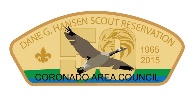 Counselor In Training (CIT) ApplicationCamp HansenPO Box 122Kirwin, KS 67644785.543.6688Camp HansenPO Box 122Kirwin, KS 67644785.543.6688Camp HansenPO Box 122Kirwin, KS 67644785.543.6688Name      Home Address 	     City, State	     ,   Zip		     Email Address:       Current Unit Position      Name      Home Address 	     City, State	     ,   Zip		     Email Address:       Current Unit Position      Date      Phone (   )     -     Birthdate:       Age on June 1:     Unit:  #     District:      Scout Rank (select)   Date      Phone (   )     -     Birthdate:       Age on June 1:     Unit:  #     District:      Scout Rank (select)   Date      Phone (   )     -     Birthdate:       Age on June 1:     Unit:  #     District:      Scout Rank (select)   Parent’s Approval ______________________________________________Parent’s Approval ______________________________________________Parent’s Approval ______________________________________________Parent’s Approval ______________________________________________Date      Scoutmaster’s Approval _________________________________________Scoutmaster’s Approval _________________________________________Scoutmaster’s Approval _________________________________________Scoutmaster’s Approval _________________________________________Date      AQUATICS Swimming MB Lifesaving MB Rowing MB Canoeing MB Canoe Trek Kayaking BSA Kayaking MB Snorkeling BSA BSA Lifeguard              (Date) HANDICRAFT EXPERIENCE Basketry MB Indian Lore MB Leatherwork MB Woodcarving MB Space Exploration MBGOLDEN EAGLE: Rank/Tribal NamePROGRAM Music & Bugling MB Cinematography MBSCOUTCRAFT Camping MB Cooking MB Emergency Preparedness MB First Aid MB Orienteering MB Pioneering MB Wilderness Survival MBCOPE/CLIMBING ParticipantLEADERSHIP Den Chief WEBELOS Den Chief NYLTShirt Size:  ECOLOGY Astronomy MB Bird Study MB Environmental Science MB Fish and Wildlife Mgmt MB Forestry MB Geology MB Mammal Study MB Nature MB Reptile and Amphibian Study MB Soil and Water Conservation MBSHOOTING SPORTS Archery MB Rifle MB Shotgun MBHEADQUARTERS Communications MB Journalism MB Computers/Digital Tech MB